SchemE of Arts grants 2019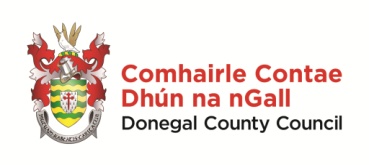 1.  Name of Organization, Group or Individual.____________________      If application is on behalf of an Organization or Group / Please List...Chairperson        Project Manager     Secretary     Treasurer     Public Relations Officer     Other Officers                                                    Tax ID. ( PPS, Co. Reg. or VAT No.) of Individual or Group. ___________Please Note : Submitted Application Forms which do not contain the Applicant’s Tax ID details will be deemed incomplete, and will not be put forward for assessment. Contact Person & Postal Address (essential for all further correspondence ) Telephone                                                   Email2.  Artform of Group or Individual Applicant ( eg. Visual Arts, Theatre, Arts Educational, Community  Arts, Music, Traditional Arts, Film/Video, Creative Writing , Multidiciplinary. )3.   When was Group established (approx.)?4.    Background Information on Group (with special emphasis on 2018       activities, if and where applicable ) Individual Applicants are requested to supply an up-to-date Curriculum Vitae plus Samples of Work, in photograph, slide, cd, video or printed formats.6..Details of prior funding received from Donegal County Council (2018)            Other funds received from Public and Private Agencies (2018)Outline of Plans for 2019  ( may be continued on separate sheetif necessary ).Please provide a detailed description of the Specific Project(s) for which you are seeking assistance from Donegal County Council. ( may be continued on separate sheet, if necessary )  Your application  must include the following details ( where applicable )     regarding your particular project(s) when seeking Council Funding.PROJECTED EXPENDITURE                                             €Venue/Workspace RentalHeating & LightingArtists FeesTravel & Transport CostsAccomodation & SubsistanceEquipment Hire & Operators FeesMaterials, Framing etc.Advertising, PrintingAdministrationInsurancesOther Costs (please specify )                                                                     TOTAL  € ___________PROJECTED INCOMEAssistance received from other public sourcessuch as The Arts Council, Ealaín na Gaeltachta,Leader/RDP, Department of Arts, Heritage, RRGA etc.Commercial Sponsorships/Own Fund Raising ProgrammeTicket Sales/ Students FeesSale of ArtworksOther Sources (please specify)                                                                                     TOTAL   € ______________10.  Amount Requested from Donegal County Council   € ________11.  Signed __________________________ Date __________________Completed Application Forms must be lodged - by post, in person or by email (traolach@donegalcoco.ie ) - to Scheme of Arts Grants 2019, Donegal County Council Arts Service, Donegal County Library, Rosemount, Letterkenny, Co. Donegal on or before 4.30pm on Friday,  May  10th.  2019.Conditions and Criteria of Grant AidGrants will only be made to arts organizations and individuals who meet the artistic and financial conditions set down by Donegal County Council and who provide all of the detailed information on their proposed activities which is requested in this application form.  Grants will only be allocated to cover the costs of specific events or activities which will contribute significantly to the cultural life of the county. In allocating grants, the County Council will consider the extent to which the applicant or applicant organization functions in a progressive and developmental fashion and also the extent to which the activities for which the grant is sought accord with the County Council’s policies and priorities in the development of the arts. PLEASE NOTE: Donegal County Council will require assurance that the applicant’s tax affairs are in order. Submitted Application Forms which do not contain the Applicant’s Tax Details - ie. PPS No., Company Reg. No. or TC2 Reference No., whichever is appropriate – will be deemed incomplete and will not be put forward for assessment. Financial support will be made available under the Scheme of Arts Grants 2019 to grant aid local arts organizations, community groups and individuals who may propose to undertake one or more of the following activities. Please note however, because of the financial limitations of the Scheme it may not be possible to assist all of the applicants who satisfy the criteria herein outlined. Traditional Arts / Music, Dance, Marching Bands, Storytelling.Classes, masterclasses and other activities facilitated by professional practicioners and designed to interpret and pass on the tradition. Performances and recordings by new and established practicionersTheatre.Production, performance and touring of theatre, music theatre and other multi-media preformance works for stage or other performance spaces. Theatre in Education or other Community Theatre or Youth Theatre initiatives. Writing, devising and production of New Works.  Training initiatives led by professional facilitators/practicioners.Visual ArtsSpecial Projects ( exhibitions, installations, residencies, documentation etc.) undertaken by professional artists.  Educational intitiatives, classes etc. undertaken by community groups with input by professional artists / art teachers.Classical MusicMusic education projects, masterclasses, summer schools ( but not individual tuition fees). Classical music and choral performances. Community ArtsSpecial Projects and Initiatives undertaken in a community context and facilitated by professional arts practicioners , which may reflect or interpret through the arts specific community experience, concerns or issues.Ethnic Minority Arts Arts projects in any artform and cultural events, being undertaken by ethnic minority individuals or community groups.  Contemporary DanceClasses, workshops, performances. Activities designed to increase participation in contemporary dance.Creative Writing.Community Writing Groups and Workshops with input by professional writers. Readings and performances by professional writers. Special Projects ( eg. publications ) undertaken by professional writers and community writing groups.Film and Popular MusicFilm and video making. Digital Media. Showing of non-mainstream films. Recording of original popular music.  Group and community training initiatives, led by professional practicioners.FestivalsFestivals with a specific arts development remit. Specific arts events and activities which may be designed to strengthen a community festival’s arts programme.